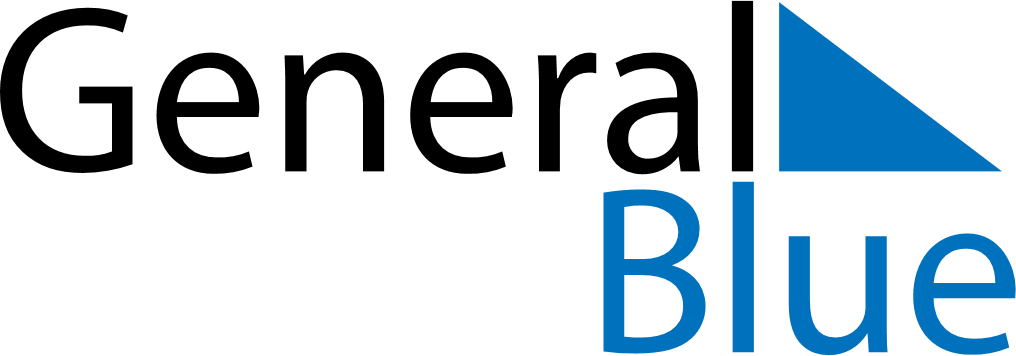 Burundi 2021 HolidaysBurundi 2021 HolidaysDATENAME OF HOLIDAYJanuary 1, 2021FridayNew Year’s DayFebruary 5, 2021FridayUnity DayApril 6, 2021TuesdayNtaryamira DayMay 1, 2021SaturdayLabour DayMay 13, 2021ThursdayEnd of Ramadan (Eid al-Fitr)May 13, 2021ThursdayAscension DayJuly 1, 2021ThursdayIndependence DayJuly 20, 2021TuesdayFeast of the Sacrifice (Eid al-Adha)August 15, 2021SundayAssumptionOctober 13, 2021WednesdayRwagasore DayOctober 21, 2021ThursdayNdadaye DayNovember 1, 2021MondayAll Saints’ DayDecember 25, 2021SaturdayChristmas Day